Which of the two characters draws more of a response from the spectator?Character		           How do you develop a relationship with the characterButch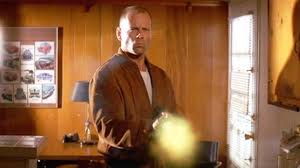 Scene:Vince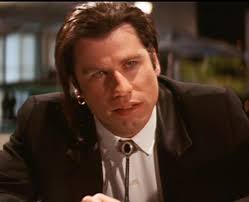 Scene:ButchScene VinceScene: